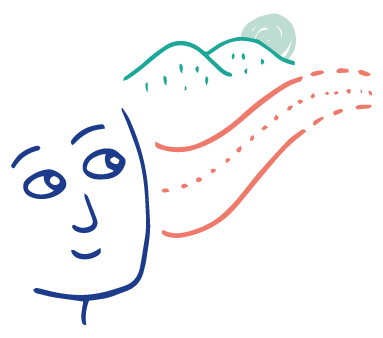 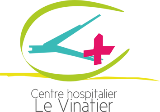 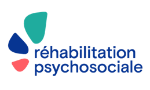 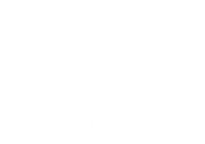 Bonjour, vous souhaitez prendre rendez-vous avec un médecin du SUR-CLR3 pour une prise en charge de vos besoins en réhabilitation psycho-sociale. Afin de traiter au mieux votre demande, nous vous demandons au préalable de remplir la fiche d’orientation ci-dessous.Votre demande sera étudiée lors d’une réunion d’équipe. Si elle est acceptée, un rdv médical vous sera proposé par le secrétariat. Si ce n’est pas le cas, une réorientation vous sera proposée : soit vers un autre centre de réhabilitation psycho-social, soit vers un autre service plus à même de répondre à votre demande.Merci de retourner cette fiche compléter par mail à l’adresse suivante : demande.CL3R@ch-le-vinatier.frOu de l’envoyer/la déposer au 6, rue Jean Sarrazin, 69008 LYONNom : Prénom : Date de naissance : Adresse postale : Code postal : 		  Ville : Téléphone : : Médecin généraliste traitant : Psychiatre référent : Courrier médecin :  OUI  NON (si oui, merci de le joindre à cette demande)Votre demande est-elle reliée à une demande d’accompagnement par un SAMSAH :  OUI  NONQui vous a orienté vers le centre de réhabilitation SUR-CL3R ? : Moi-même Psychiatre Maison Départementale des Personnes Handicapées (MDPH) Autre (précisez)……………………………………………….  Demande PEPS/ parcours jeunes : nom du case Manager : Avez-vous assisté à une réunion d’information collective :  OUI  NONDemande de RDV remplie par un tiers :  OUI  NON (Si oui, précisez) TOURNEZ LA PAGE SVP   Pour mieux vous connaître et cibler vos besoins, pourriez-vous, SVPDécrire vos difficultés psychiques (nom éventuel des troubles, principaux symptômes…) ?Donner vos motivations à venir au SUR-CL3R ?Dire ce que vous attendez de notre intervention ?Expression libre : Voici quelques thèmes que vous pourriez aborder, si vous le souhaitez : vie sociale et professionnelle, nature des troubles, traitement, plainte cognitive….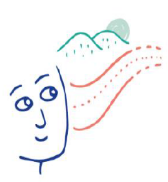 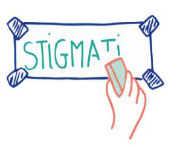 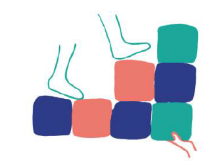 